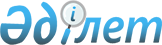 О внесении изменения в приказ Министра сельского хозяйства Республики Казахстан от 1 марта 2012 года № 25-03-01/82 "Об утверждении Инструкции по проведению учета видов животных на территории Республики Казахстан"Приказ Министра экологии и природных ресурсов Республики Казахстан от 28 ноября 2023 года № 333. Зарегистрирован в Министерстве юстиции Республики Казахстан 30 ноября 2023 года № 33702      ПРИКАЗЫВАЮ:       1. Внести в приказ Министра сельского хозяйства Республики Казахстан от 1 марта 2012 года № 25-03-01/82 "Об утверждении Инструкции по проведению учета видов животных на территории Республики Казахстан" (зарегистрирован в Реестре государственной регистрации нормативных правовых актов под № 7492) следующее изменение:       Приложение 1 к Инструкции по проведению учета видов животных на территории Республики Казахстан изложить в новой редакции, согласно приложению к настоящему приказу.      2. Комитету лесного хозяйства и животного мира Министерства экологии и природных ресурсов Республики Казахстан в установленном законодательством порядке обеспечить:      1) государственную регистрацию настоящего приказа в Министерстве юстиции Республики Казахстан;      2) размещение настоящего приказа на интернет-ресурсе Министерства экологии и природных ресурсов Республики Казахстан после его официального опубликования.      3) в течение десяти рабочих дней после государственной регистрации настоящего приказа в Министерстве юстиции Республики Казахстан представление в Департамент юридической службы Министерства экологии и природных ресурсов Республики Казахстан сведений об исполнении мероприятий, предусмотренных подпунктами 1) и 2) настоящего пункта.      3. Контроль за исполнением настоящего приказа возложить на курирующего вице-министра экологии и природных ресурсов Республики Казахстан.      4. Настоящий приказ вводится в действие по истечении десяти календарных дней после дня его первого официального опубликования. Сроки проведения учетов численности видов животных      Примечание:Осенний учет численности видов диких животных проводится на особо охраняемых природных территориях, а при необходимости более детального изучения половозрастного состава популяций и тенденций изменения численности пользователями животным миром.© 2012. РГП на ПХВ «Институт законодательства и правовой информации Республики Казахстан» Министерства юстиции Республики Казахстан      Министр экологиии природных ресурсовРеспублики Казахстан      Министр экологиии природных ресурсовРеспублики КазахстанЕ. НысанбаевПриложение к приказу
Министр экологии
и природных ресурсов
Республики Казахстан
от 28 ноября 2023 года № 333Приложение к приказу
Министр экологии
и природных ресурсов
Республики Казахстан
от 28 ноября 2023 года № 333Приложение 1
к Инструкции по проведению
учета видов животных
на территории
Республики КазахстанПриложение 1
к Инструкции по проведению
учета видов животных
на территории
Республики Казахстан№ п/пВиды животныхСроки проведения учета1Лосьс 1 февраля по 31 марта/с 15 сентября по 15 ноября2Косуляс 1 февраля по 31 марта/с 15 сентября по 15 ноября3Маралс 1 февраля по 31 марта/с 15 сентября по 15 ноября4Кабанс 1 февраля по 31 марта/с 15 сентября по 15 ноября5Сибирский горный козелс 1 февраля по 31 марта/с 15 сентября по 15 ноября6Кабаргас 1 февраля по 31 марта/с 15 сентября по 15 ноября7Медведьс 1 февраля по 31 марта/с 15 сентября по 15 ноября8Волкс 1 февраля по 31 марта/с 15 сентября по 15 ноября9Лисицас 1 февраля по 31 марта/с 15 сентября по 15 ноября10Корсакс 1 февраля по 31 марта/с 15 сентября по 15 ноября11Собольс 1 февраля по 31 марта/с 15 сентября по 15 ноября12Ондатрас 1 февраля по 31 марта/с 15 сентября по 15 ноября13Горностайс 1 февраля по 31 марта/с 15 сентября по 15 ноября14Колонокс 1 февраля по 31 марта/с 15 сентября по 15 ноября15Рысьс 1 февраля по 31 марта/с 15 сентября по 15 ноября16Степной хорекс 1 февраля по 31 марта/с 15 сентября по 15 ноября17Белкас 1 февраля по 31 марта/с 15 сентября по 15 ноября18Заяц-белякс 1 февраля по 31 марта/с 15 сентября по 15 ноября19Заяц-толайс 1 февраля по 31 марта/с 15 сентября по 15 ноября20Заяц-русакс 1 февраля по 31 марта/с 15 сентября по 15 ноября21Росомахас 1 февраля по 31 марта/с 15 сентября по 15 ноября22Глухарьс 1 февраля по 31 марта/с 15 сентября по 15 ноября23Архарс 1 февраля по 31 марта/с 15 сентября по 15 ноября24Снежный барс, манулс 1 февраля по 31 марта/с 15 сентября по 15 ноября25Каменная куницас 1 февраля по 31 марта/с 15 сентября по 15 ноября26Алтайский уларс 1 февраля по 31 марта/с 15 сентября по 15 ноября27Тетеревс 1 февраля по 15 мая/с 15 сентября по 15 ноября28 Водоплавающие (утки, гусеобразные, лысухи, поганки, кулики), в том числе занесенные в Красную Книгу Республики Казахстан с 1 февраля по 15 июня/с 15 сентября по 15 ноября29Белая куропаткас 1 февраля по 31 марта30Хищные птицы, занесенные в Красную книгу Республики Казахстан (беркут, орлы, орланы, сокола, ястребы, филин, скопа)с 1 марта по 30 мая/10 июля по 20 августа31Рябчикс 1 апреля по 31 мая/с 15 сентября по 15 ноября32Фазанс 1 апреля по 31 мая33Дрофыс 1 апреля по 15 июня34Журавль красавка, серый журавль, черный аистс 1 апреля по 15 июня35Барсукс 15 апреля по 15 июня/с 15 сентября по 30 октября36Сурокс 15 апреля по 15 июня37Гималайский улар, кеклик, перепелс 1 июля по 31 августа/с 15 сентября по 15 ноября38Бобрс 1 сентября по 15 октября39 Сайгак с 20 марта по 1 мая/с 1 сентября по 30 ноября